PRESS RELEASE FOR RECORDING ARTIST DENISE FULEIHAN Dec. 3, 2018 - For Immediate Release:  LAUNCH FOR LAS VEGAS RECORDING SENSATION DENISE FULEIHAN’S NEW ALBUM “DIAMONDS IN THE ROUGH”.  FEAT. JONATHAN CAIN FROM JOURNEY AND COLLABORATIONS WITH OTHER GREAT ARTISTS.Denise’s background as an artist: Denise started her career at a very young age of 10 years old in her hometown of St. Louis. She was recruited to audition for “Star Search” at 15, and at 17 years old started working with Ike and Tina Turner , touring globally on the road as an Ikette with Ike Turner Jr., Ronnie Turner,  and multiple great musicians on their world tour. Denise and Ike Jr’s band opened for the late BB King in Rochester , New York and went on to Mexico City to open for Chaka Khan. Denise moved to Las Vegas and worked alongside Quincy Jones, Altovise Davis (Sammy Davis Jr.’s wife), Tom Jones, Dionne Warwick and multiple music and acting celebrities on an HBO TV special for a tribute to Sammy Davis Jr.   In 1999 Denise released a record titled “Get Real” which was sold in multiple Tower Record Stores across America and sold out everywhere.Denise was chosen to appear on X-Factor USA in 2012 with Simon Cowell, Brittany Spears, Demi Lovato and LA Reid and worked in TV with Marie Osmond on her syndicated talk show efforts back in 2010.On her new album “Diamonds in the Rough,” Denise collaborated with Jonathan Cain from the legendary band Journey on one of the cuts titled “One More Time” and features multiple great artists on several of her songs. Her new album is in the Pop and R&B genres with a 90’s flare but with a current sound, and will be available December 12th , 2018 on Spotify, Pandora, Amazon Music, Tidal, Deezer, You Tube Music, I-Tunes, Apple Music and multiple digital music sites. Hard copy CD’s will also be available on Amazon and Denise’s website at www.Denisefuleihan.com.Denise is also a TV writer and producer for television content working with many major music celebrities including Jonathan Cain (Journey) and Vince Neil (Motley Crue). Other potential contributors to the show include Mariah Carey, Taylor Dayne, Imagine Dragons and songwriters like Siedah Garrett (Michael Jackson and Madonna's lead back up singer and song writer for multiple great hits like “Man in the Mirror” for Michael Jackson and Jennifer Hudson’s “Love You I Do” from the Dreamgirls sound track). This is  for Denise’s new TV series revolving around artist development and songwriters for Primetime and digital format. Denise is also working on another TV series with multiple legendary backup singers for Pink, Lady Gaga, Tina Turner, Elton John, The Eagles, Phil Collins, Bill Withers, Stevie Wonder, Diana Ross, Mariah Carey, Whitney Houston, James Brown, Chaka Kahn, Madonna, Elton John and many more revolving around backup singers’ lives and the struggles they go through trying to rise to the forefront.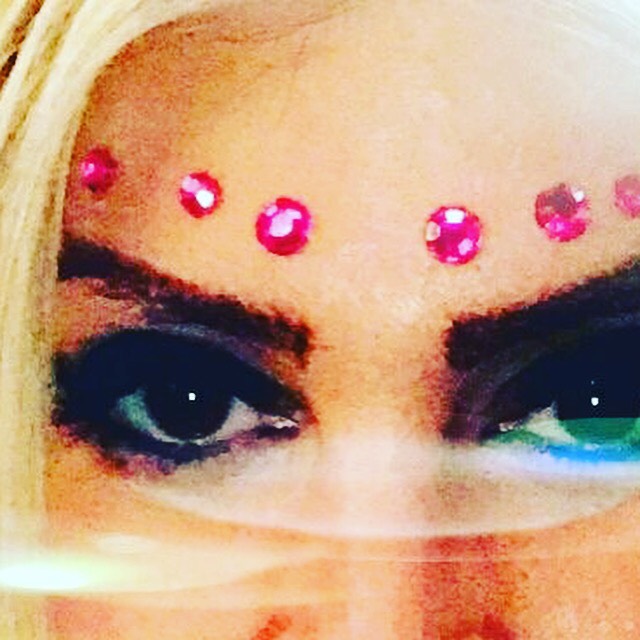 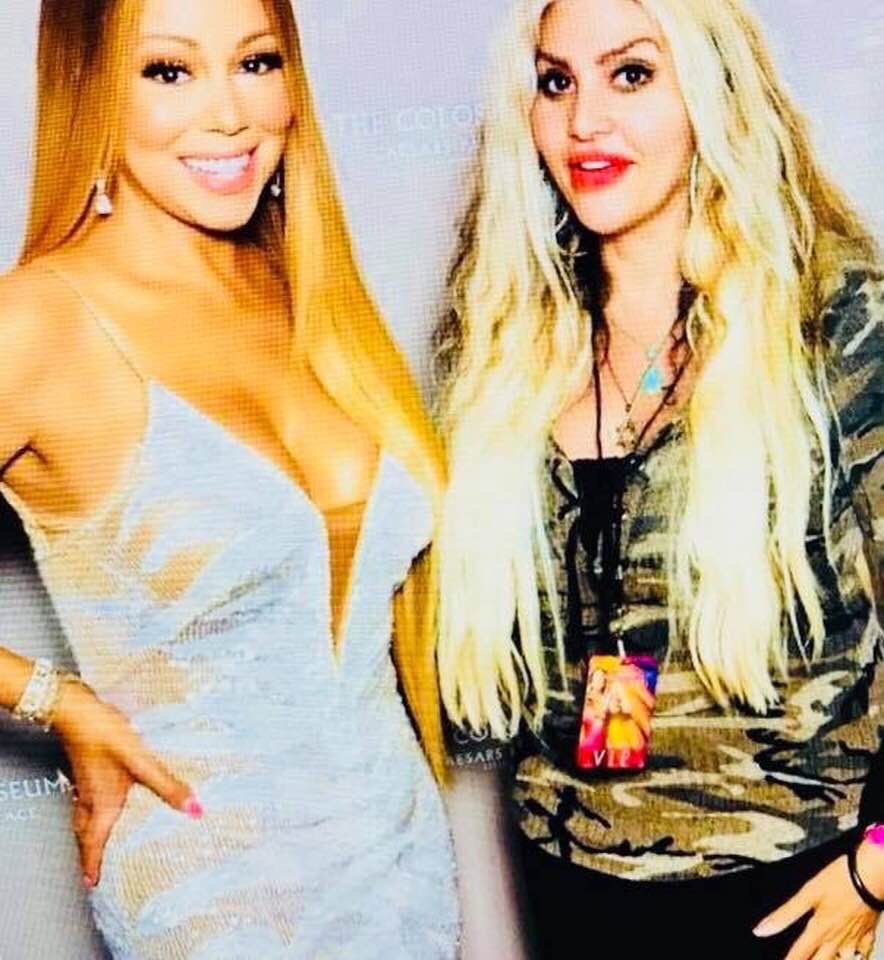 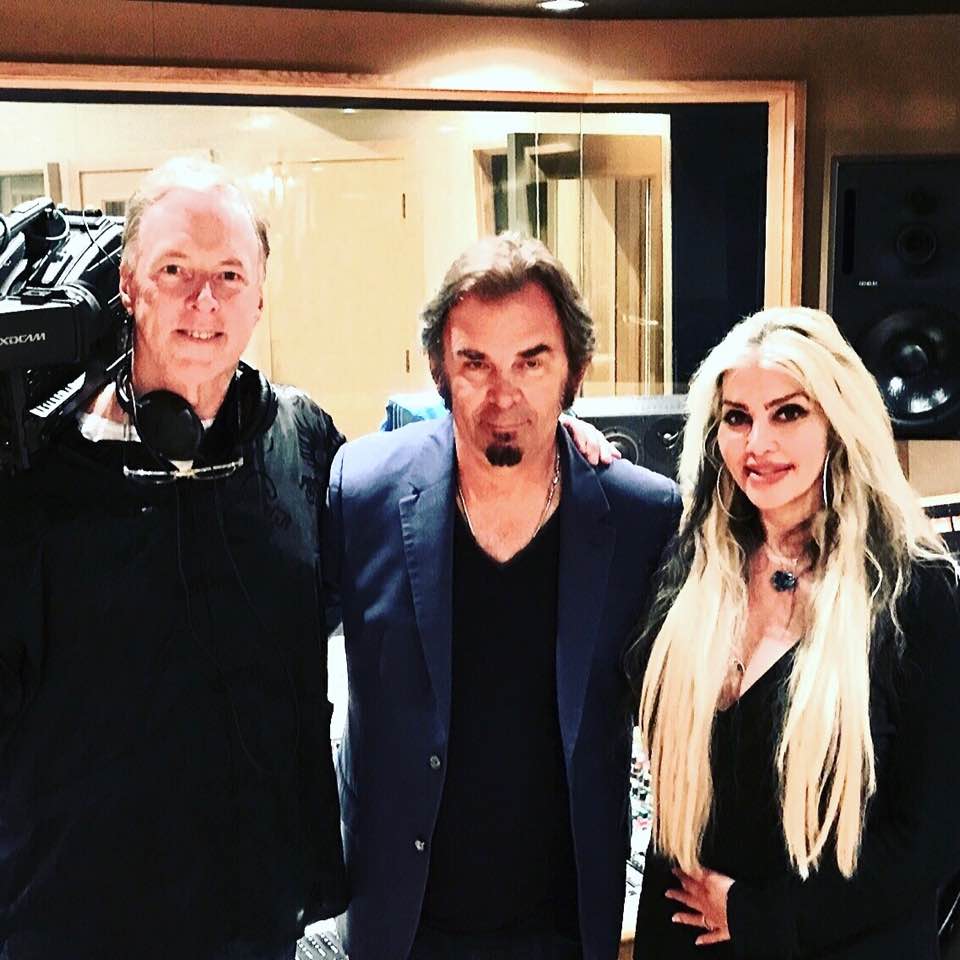 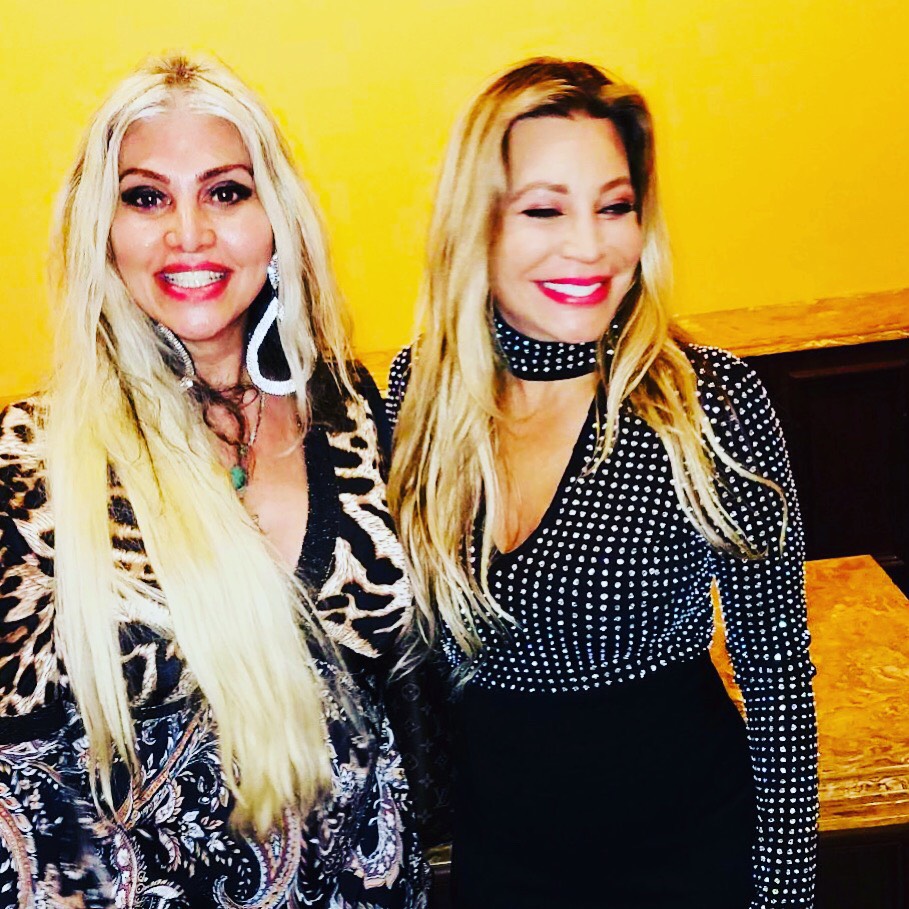 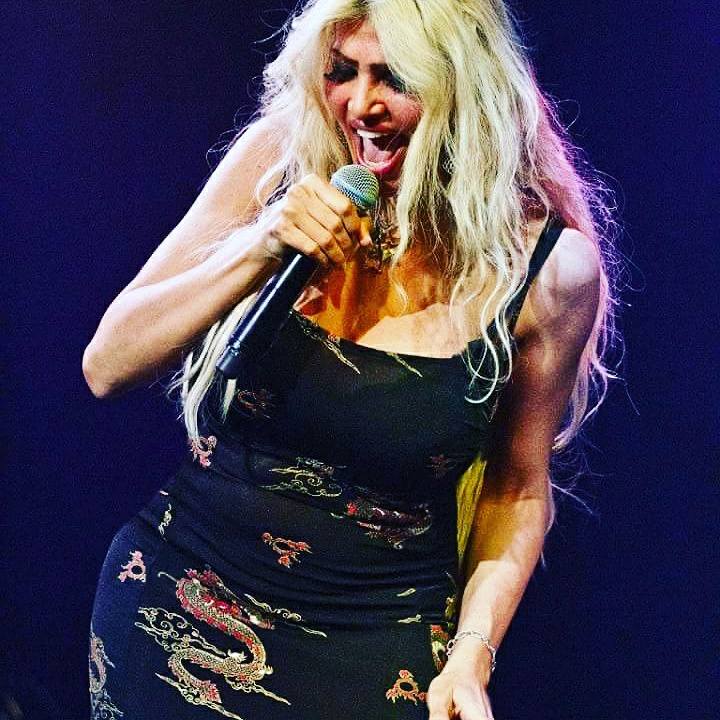 